City of Jeffersonville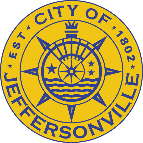        Sanitary Sewer Lateral ConnectionPermit /Application		DATE:____________Fees Paid:  Capacity Fee $___________ Inspection Fee $  _________Total Paid $ ___________ Check No.:_________               Permit No. :____________________      Invoice No.:__________________(PLEASE PRINT CLEARLY)A	ADDRESS OF CONNECTION OR REPAIR: ______________________________________________________________                                                                                                                               	SUBDIVISION NAME:______________________LOT# ________  Water Company:      				CIRCLE ONE:    RESIDENTIAL	COMMERCIAL	INDUSTRIAL	SPECIAL DISCHARGECIRCLE ONE:    NEW CONNECTION	REPAIR	REPLACEMENT	ABANDONMENT/DISCONNECTIONB	CONTRACTOR INFORMATION:CONTRACTOR/COMPANY:  	CELL PHONE #  	INDIVIDUAL AGENT/APPLICANT:  	PHONE #  	CONTRACTOR LICENSE #:  	INDIVIDUAL LICENSE #:  	PROPERTY OWNER:  	ADDRESS (IF DIFFERENT FROM ABOVE):  	PHONE #  	ZIP CODE:  	C	DISCONNECT ONLY:	YES	NO**IF YOU ANSWERED YES TO QUESTION (C), SKIP SECTION (D) AND GO TO SECTION (E).D	LATERAL INFORMATION:TYPE OF SYSTEM (CIRCLE ONE):	GRAVITY	GRINDER PUMPCONNECTION POINT (CIRCLE ONE):	MAIN	MANHOLE**	STUB	(LOCATION):  	** CONNECTION TO MANHOLE SHALL NOT BE ALLOWED UNLESS APPROVED IN WRITING BY THE DEPARTMENTDEPTH OF DROP (CIRCLE ONE):	ON GRADE	FALL TO TWO (2) FEET	DROP OVER THREE (3) FEETTYPE OF PIPE (CIRCLE ONE):    SDR 35 PVC    SDR 26 PVC	SCH 40 PVC	SCH 80 PVC	DUCTILE IRON          DIAMETER OF PIPE:  _______” LENGTH OF PIPE: _______ft  DEPTH OF BEDDING:         "   # OF CLEANOUTS: ____           BASEMENT (CIRCLE ONE):   YES	NO	SANITARY PUMP: YES     NO           	E	DO YOU HAVE A GREASE TRAP  (CIRCLE ONE)        YES	NOF	SIGNATURE OF OWNER/CONTRACTOR:I, the undersigned, hereby agree to construct and connect the above detailed building sewer in strict accordance with the City of Jeffersonville, Wastewater Department latest version of the Jeffersonville Construction Standards.  In addition, sewer construction must also comply with the most recent version of the Uniform Plumbing Code & 1‐2 Family Dwelling Code, subject at all times to inspection, approval and acceptance of the lateral sewer by the Wastewater Department.I understand that any violation incurred may result in denial of future Sanitary Sewer Connection permits until said corrections are made.SIGNATURE OF OWNER/CONTRACTOR:	DATE:  	APPROVED BY:	DATE:  	